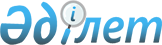 О внесении изменений в решение маслихата от 29 февраля 2008 года № 59 "Об установлении стоимости разовых талонов за право реализации товаров на рынках и на отдельные виды предпринимательской деятельности, носящей эпизодический характер"
					
			Утративший силу
			
			
		
					Решение маслихата города Рудного Костанайской области от 23 января 2009 года № 168. Зарегистрировано Управлением юстиции города Рудного Костанайской области 9 февраля 2009 года № 9-2-124. Утратило силу решением маслихата города Рудного Костанайской области от 28 июля 2009 года № 237

      Сноска. Утратило силу решением маслихата города Рудного Костанайской области от 28.07.2009 № 237.      В соответствии со статьей 36 Закона Республики Казахстан "О введении в действие Кодекса Республики Казахстан "О налогах и других обязательных платежах в бюджет" (Налоговый кодекс)" маслихат РЕШИЛ:



      1. Внести в решение маслихата от 29 февраля 2008 года № 59 "Об установлении стоимости разовых талонов за право реализации товаров на рынках и на отдельные виды предпринимательской деятельности, носящей эпизодический характер" (номер государственной регистрации 9-2-101, опубликованного 11 апреля 2008 года в городской газете "Рудненский рабочий" под номером 40) следующие изменения:



      пункт 2 указанного решения изложить в новой редакции:

      "2. Контроль над исполнением данного решения возложить на ревизионную комиссию Рудненского городского маслихата";

      в приложении 2 к указанному решению:

      строку таблицы под номером 2 исключить.



      2. Контроль над исполнением данного решения возложить на ревизионную комиссию Рудненского городского маслихата.



      3. Настоящее решение вводится в действие по истечении десяти календарных дней после дня его первого официального опубликования.      Председатель

      внеочередной сессии

      городского маслихата                       И. Шульга      Секретарь

      городского маслихата                       В. Лощинин      СОГЛАСОВАНО
					© 2012. РГП на ПХВ «Институт законодательства и правовой информации Республики Казахстан» Министерства юстиции Республики Казахстан
				